Zoom JamThe zoom jam will be held on November 3, 2023 7:00 PM. Here are a list of tunes and the music for the featured tune:

Featured Tune - Let’s Have a Ceilidh.  Key of D & A

Caddam Woods.  Key of A

Year of Jubilo. Key of D

Maidens Prayer. Key of A

The Girl I left Behind Me. Key of G

River John Sunset Waltz. Key of D

Paul’s Jig. Key of D

Nobody’s Business. Key of D

Norwegian Waltz. Key of G

Prairie Winter Blues. Key of G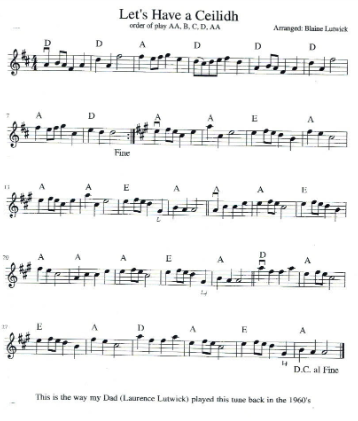 